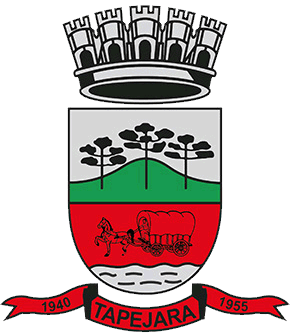 Pauta 010/2024Câmara Municipal de Vereadores de TapejaraSala de Sessões Zalmair João Roier (Alemão)Sessão Ordinária dia 01/04/2024
SAUDAÇÃO Invocando a proteção de Deus, declaro aberta a Sessão Ordinária da noite de hoje, dia 01 de abril de 2024.- Solicito aos senhores que tomem assento.- Agradecemos as pessoas que se fazem presentes essa noite...- A cópia da Ata da Sessão Ordinária do dia 25/03/2024, está com os Senhores Vereadores e poderá ser retificada através de requerimento escrito encaminhado à Mesa Diretora. - Vereadores favoráveis permaneçam como estão, e contrários se manifestem...- Aprovado por...
Informes e Agradecimentos:
- Na tarde do dia 27/03, a Presidente da Câmara Adriana Bueno Artuzi, o vereador Josué Girardi e os servidores da Casa, participaram da contagem de votos do Projeto Vereador Mirim no auditório Zalmair João Roier.- Na quinta-feira de manhã (28), a Presidente da Câmara de vereadores Adriana Bueno Artuzi e os vereadores José Marcos Sutil, Celso Fernandes de Oliveira e a Rita Scariott Sossela, participaram do evento de comemoração a Páscoa na Casa de Convivência Dona Verônica.- O vereador Carlos Eduardo de Oliveira, do partido (Republicanos), reassume os trabalhos nesta casa.- No domingo à tarde 31/03, a Presidente da Câmara, Adriana Bueno Artuzi, participou do momento de homenagem ao Volnei Artuzi e o Paulinho Chiaparini. Esteve também na entrega de premiações da abertura da Copa Norte – Velocross 2024, ambos momentos realizados na pista do Parque Municipal Ângelo Eugenio Dametto.
EXPEDIENTE DO DIANa Sessão ordinária de hoje deram entrada as seguintes matérias:- Projeto de lei do Executivo nº 024/2024;- Ofício nº 104/2024;- Requerimento nº 010/2024;- Indicação nº 008/2024;- Votos de Pesar Sr. André Zanatta;- Votos de Pesar Sr. José Valdomiro Camargo Subtil;- Votos de Pesar Sr. Maximino Amelio Dalmina;-------------------------------------------------------------------------------------------------------------------------Solicito a Assessora Talita que faça a leitura das matérias-------------------------------------------------------------------------------------------------------------------------- Ofício nº 104/24. Solicitação a apreciação dos PROJETOS DE LEI Nº 024/2024, de 27 de março, em REGIME DE URGÊNCIA, em virtude da relevância da matéria e por razões de interesse público.- Requerimento nº 010/24. A Presidente da Câmara de Vereadores Adriana Bueno Artuzi, juntamente com os vereadores. REQUER a inclusão imediata na Ordem do dia, da Sessão Ordinária do dia 01 de abril, o Projeto de Lei n° 024/2024.-. Projeto de Lei do Executivo nº 024/24. Autoriza o Poder Executivo Municipal a efetuar despesas na realização do encontro Regional de Treinamento, assinar contrato com a ARTEFAM e dá outras providências. - Indicação nº 008/24. Autoria Vereador Altamir Galvão Waltrich (MDB). “Sugere ao Poder Executivo Municipal através dos setores competentes, que estudem a viabilidade de construir uma faixa elevada/redutor de velocidade na Avenida Sete de Setembro no sentido saída para Passo Fundo, nas proximidades da Empresa Javali”.- Votos de Pesar. A CÂMARA MUNICIPAL DE TAPEJARA, em nome de todo os vereadores, vem, através desta, encaminhar Moção de Pesar pelo falecimento dos Srs. Maximino Amelio Dalmina, André Zanatta e Maximino Amelio Dalmina.ORDEM DO DIA
REQUERIMENTOS:De acordo com o Art. 138 do Regimento Interno, os requerimentos escritos serão deliberados pelo plenário e votados na mesma sessão de apresentação, não cabendo o adiamento nem discussão.Portanto, coloco em votação:- Requerimento nº 010/2024. A Presidente da Câmara de Vereadores Adriana Bueno Artuzi, juntamente com os vereadores abaixo subscritos, em conformidade com o que estabelece o artigo 122 e artigo nº 168 do Regimento Interno, REQUER a inclusão imediata na Ordem do dia, da Sessão Ordinária do dia 01 de abril, do Projeto de Lei do Executivo nº 024/24.- Coloco em votação o requerimento 010/2024. - Vereadores favoráveis permaneçam como estão contrários se manifestem.- Aprovado por...-------------------------------------------------------------------------------------------------------------------------PROJETOS DE LEI- Em discussão o Projeto de Lei do Executivo nº 019/2024. Autoriza o Poder Executivo Municipal a conceder incentivo á empresa Casafer Indústria e Comércio de Ferragens Ltda. e dá outras providências.- A palavra está com senhores vereadores.-Como mais nenhum vereador deseja fazer uso da palavra, coloco em votação o Projeto de Lei do Executivo nº 019/2024.-Vereadores favoráveis permaneçam como estão contrários se manifestem.-Aprovado por...- Em discussão o Projeto de Lei do Executivo nº 022/2024. Autoriza o Poder Executivo Municipal a conceder incentivo à empresa Global Inox e Metalúrgica Ltda., e dá outras providências.- A palavra está com senhores vereadores.-Como mais nenhum vereador deseja fazer uso da palavra, coloco em votação o Projeto de Lei do Executivo nº 022/2024.-Vereadores favoráveis permaneçam como estão contrários se manifestem.-Aprovado por...- Em discussão o Projeto de Lei do Executivo nº 024/2024. Autoriza o Poder Executivo Municipal a efetuar despesas na realização do encontro Regional de Treinamento, assinar contrato com a ARTEFAM e dá outras providências. -A palavra está com senhores vereadores.-Como mais nenhum vereador deseja fazer uso da palavra, coloco em votação o Projeto de Lei do Executivo nº 024/2024.-Vereadores favoráveis permaneçam como estão contrários se manifestem.-Aprovado por...-------------------------------------------------------------------------------------------------------------------------Eram essas as matérias a serem discutidas na Sessão Ordinária de hoje.-------------------------------------------------------------------------------------------------------------------------
Explicações Pessoais:Passamos agora ao espaço destinado às Explicações Pessoais, onde cada vereador terá o tempo regimental de cinco minutos para expor assuntos de seu interesse. Pela ordem, o primeiro a fazer uso da palavra é o Vereador: Maeli Brunetto, Paulo Cesar Langaro, Rafael Menegaz, Edson Luiz Dalla Costa, Altamir Galvão Waltrich, Carlos Eduardo de Oliveira, Celso Fernandes de Oliveira, Déberton Fracaro, Josué Girardi, José Marcos Sutil e Adriana Bueno Artuzi.________________________________________________________________________PERMANECEM EM PAUTA- Projetos de Lei do Executivo nº 021 e 023/2024;- Indicações nº 008/24;ENCERRAMENTO
Encerro a presente Sessão e convoco os Senhores Vereadores para a próxima Sessão Ordinária do ano que se realizará no dia 08/04/2024, às 19:00 horas. Tenham todos, uma boa noite e uma ótima semana.